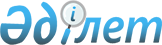 О внесении изменений в решение Шиелийского районного маслихата "О бюджете сельского округа Байтерек на 2021-2023 годы" от 29 декабря 2020 года № 65/7Решение Шиелийского районного маслихата Кызылординской области от 8 сентября 2021 года № 11/7
      Шиелийский районный маслихат РЕШИЛ:
      1. Внести в решение Шиелийского районного маслихата "О бюджете сельского округа Байтерек на 2021-2023 годы" от 29 декабря 2020 года № 65/7 (зарегистрировано в Реестре государственной регистрации нормативных правовых актов под № 8082) следующие изменения:
      пункт 1 изложить в новой редакции: 
      "1. Утвердить бюджет сельского округа Байтерек на 2021-2023 годы согласно приложениям 1, 2 и 3, в том числе на 2021 год в следующих объемах:
      1) доходы – 95 252 тысяч тенге, в том числе: 
      налоговые поступления – 7 116 тысяч тенге;
      поступления трансфертов – 88 136 тысяч тенге;
      2) затраты – 98 533 тысяч тенге;
      3) чистое бюджетное кредитование – 0; 
      бюджетные кредиты – 0;
      погашение бюджетных кредитов – 0;
      4) сальдо по операциям с финансовыми активами – 0; 
      приобретение финансовых активов – 0;
      поступления от продажи финансовых активов государства – 0;
      5) дефицит (профицит) бюджета - - 3 281 тысяч тенге;
      6) финансирование дефицита (использование профицита) бюджета – 3 281 тысяч тенге;
      поступление займов – 0; 
      погашение займов – 0; 
      используемые остатки бюджетных средств – 3 281 тысяч тенге.".
      Приложение 1 к указанному решению изложить в новой редакции согласно приложению к настоящему решению.
      2. Настоящее решение вводится в действие с 1 января 2021 года. Бюджет сельского округа Байтерек на 2021 год
					© 2012. РГП на ПХВ «Институт законодательства и правовой информации Республики Казахстан» Министерства юстиции Республики Казахстан
				
      Временно исполняющий обязанности секретаря Шиелийского районного маслихата 

Н. Әмір
Приложение к решениювнеочередной 11 сессииШиелийcкого районного Маслихатаот "___" __________ 2021 года №______Приложение 1 к решениюШиелийского районного маслихатаот 29 декабря 2020 года №65/7
Категория
Категория
Категория
Категория
Категория
Сумма, тысяч тенге
Класс 
Класс 
Класс 
Класс 
Сумма, тысяч тенге
Подкласс
Подкласс
Подкласс
Сумма, тысяч тенге
Наименование
Наименование
Сумма, тысяч тенге
1. Доходы
1. Доходы
95 252
1
Налоговые поступления
Налоговые поступления
7 116
04
Hалоги на собственность
Hалоги на собственность
7 116
1
Hалоги на имущество
Hалоги на имущество
126
3
Земельный налог
Земельный налог
190
4
Hалог на транспортные средства
Hалог на транспортные средства
6 800
4
Поступления трансфертов 
Поступления трансфертов 
88 136
02
Трансферты из вышестоящих органов государственного управления
Трансферты из вышестоящих органов государственного управления
88 136
3
Трансферты из районного (города областного значения) бюджета
Трансферты из районного (города областного значения) бюджета
88 136
Функциональные группы 
Функциональные группы 
Функциональные группы 
Функциональные группы 
Функциональные группы 
Сумма, тысяч тенге
Функциональные подгруппы
Функциональные подгруппы
Функциональные подгруппы
Функциональные подгруппы
Сумма, тысяч тенге
Администраторы бюджетных программ
Администраторы бюджетных программ
Администраторы бюджетных программ
Сумма, тысяч тенге
Бюджетные программы (подпрограммы)
Бюджетные программы (подпрограммы)
Сумма, тысяч тенге
Наименование
Сумма, тысяч тенге
2. Затраты
98 533
1
Государственные услуги общего характера
23 759,9
01
Представительные, исполнительные и другие органы, выполняющие общие функции государственного управления
23 759,9
 

124
Аппарат акима города районного значения, села, поселка, сельского округа
23 759,9
001
Услуги по обеспечению деятельности акима города районного значения, села, поселка, сельского округа
23 759,9
6
Социальная помощь и социальное обеспечение
3 906
02
Социальная помощь
3 906
 

124
Аппарат акима города районного значения, села, поселка, сельского округа
3 906
003
Оказание социальной помощи нуждающимся гражданам на дому
3 906
7
Жилищно-коммунальное хозяйство
24 053
03
Благоустройство населенных пунктов
24 053
 

124
Аппарат акима города районного значения, села, поселка, сельского округа
24 053
008
Освещение улиц населенных пунктов
7 053
011
Благоустройство и озеленение населенных пунктов
17 000
8
Культура, спорт, туризм и информационное пространство
17 106
01
Деятельность в области культуры
17 106
 

124
Аппарат акима города районного значения, села, поселка, сельского округа
17 106
006
Поддержка культурно-досуговой работы на местном уровне
17 106
12
Транспорт и коммуникации
29 708
01
Автомобильный транспорт
29 708
124
Аппарат акима города районного значения, села, поселка, сельского округа
29 708
013
Обеспечение функционирования автомобильных дорог в городах районного значения, селах, поселках, сельских округах
3 000
045
Капитальный и средний ремонт автомобильных дорог в городах районного значения, селах, поселках, сельских округах
26 708
15
Трансферты
0,1
01
Трансферты
0,1
124
Аппарат акима города районного значения, села, поселка, сельского округа
0,1
048
Возврат неиспользованных (недоиспользованных) целевых трансфертов
0,1
3.Чистое бюджетное кредитование
0
4. Сальдо по операциям с финансовыми активами
0
5. Дефицит (профицит) бюджета
- 3 281
6. Финансирование дефицита (использование профицита) бюджета
3 281
7
Поступление займов
0
16
Погашение займов
0
8
Используемые остатки бюджетных средств
3 281
1
Остатки бюджетных средств
3 281
Свободные остатки бюджетных средств
3 281